 Hostinec Drahouš srdečně zve v pátek 20. července od 19 hodin na povídání a promítání s názvem: ISLAND, JAK JSEM HO   VIDĚL JÁ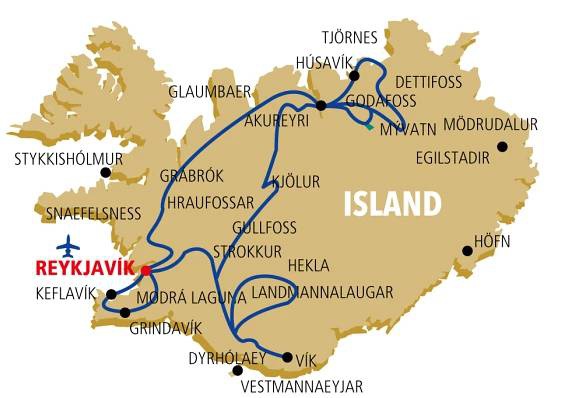 O své zážitky z pobytu na Islandu   se podělí Petr John